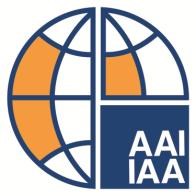 国际精算师协会（IAA）死亡率研究工作组（MWG）第7次工作简报——2016年俄罗斯圣彼得堡死亡率研究工作组（MWG）每年开两次会议，作为国际精算师协会及其工作组5天会议中的一部分。2016年的第一次会议于5月在俄罗斯圣彼得堡举行。本文总结了会议内容。死亡率研究工作组的目的是研究死亡率并跟踪世界各地其他组织的相关研究，以便将这些信息提供给世界各地的精算师以及其他人，并在适当的时机安排组织相关的交流。本次会议有5名受邀演讲者。Marius Pascariu来自南丹麦大学的Max Planck Odense中心，从生物人口统计学角度研究老龄化。他展示了自己论文中预测预期寿命的一种新方法，这种新方法是通过判定不同性别人口的差异以及人口中女性的预期寿命和当年国家最高总预期寿命之间的差异两个变量之间关系得到的。James Vaupel是来自Max Planck人口研究中心的演讲者，他展示了自己在预期寿命方面未来可能发展方向的详细的。他的演讲支持了他的观点,预期寿命会继续提高。Michael Sherris介绍了杰出的人口老龄化研究中心（CEPAR）。2017年2月会在澳大利亚的悉尼举行老龄研讨会。来自俄罗斯精算师协会的Dmitry Pomaskin提供了关于俄罗斯最新研究课题的信息。Jules Gribble讨论了国际保险监督官协会（IAIS）的角色。他们对死亡率压力的影响很感兴趣。本次会议的其他话题包括：人类死亡率数据库（HMD）的未来——资金仍然是一个大问题。HMD未来是否会存在还是一个问题。死亡率研究工作组(MWG)网站和信息页——这个网站是获得更多信息的必要工具。MWG致力于持续提高其内容和结构。Dov Raphael谈论了移民死亡率的影响。他提供了俄罗斯移民对以色列死亡率影响方面的信息。会议上还讨论了一些新的研究话题，包括英国精算师协会的MRSC提出的新长寿公告，英国死亡率上升速度的减慢，美国白人死亡率的提高以及因药物误用导致死亡的重要性。Al Klein探讨了由中国精算师协会研究出的新的死亡率表。一些国家的报告更新了。一些报告从人口和保险角度提供了现在死亡率信息的状态。更新提供了如下国家的信息：波兰瑞典：值得关注的是65岁的人预期寿命的增加大大低于新生儿预期寿命的增加。英国美国：值得关注的是有疾病控制中心（CDC）发布的新报告“早先发布的死亡率”。报告表明2015年的死亡率实际上比2014年高。死亡率研究工作组的项目在如下方面进行了更新：被保险人/人口/领取年金者死亡率的比较老龄死亡率老龄死亡率的提高死亡率的长期驱动因素未来的死亡率研讨会会将在澳大利亚、日本、英国和美国举行。这是在圣彼得堡死亡率研究工作组会议上讨论内容的概述。这次会议（以及以前会议）的完整的记录、演讲和论文（不需要注册）可以在下面的网站中找到：www.actuaries.org/mortalityupdates 本文已被翻译为多种语言:英语、法语、德语、意大利语、日语、中文、葡萄牙语、俄语、西班牙语和土耳其语。您的反馈和建议：国际精算师协会死亡率工作组欢迎您对我们的工作进行反馈与建议。请将您的建议发送给我们：iaamwg@actuaries.org相关文献死亡率研究工作组信息平台：http://www.actuaries.org/mortalityinfo国际精算师协会死亡率研究工作组最新工作近况, 请参阅：www.actuaries.org/mortalityupdates International Actuarial Association | Association Actuarielle Internationale 99 Metcalfe Suite 1203 Ottawa, ON K1P 6L7 Canada  Tel: 1-613-236-0886 | Fax: 1-613-236-1386 secretariat@actuaries.org | www.actuaries.org 